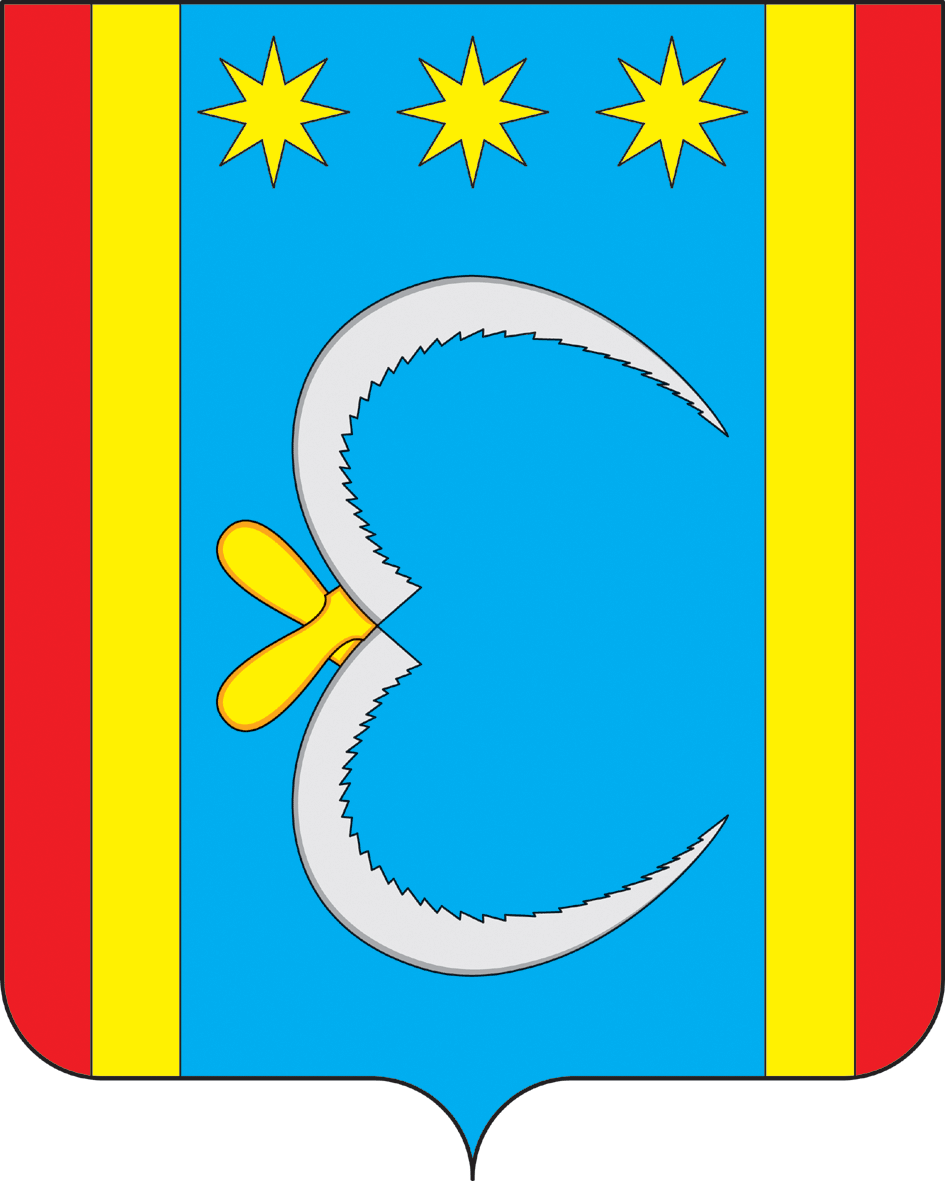 АДМИНИСТРАЦИЯ НИКОЛО-АЛЕКСАНДРОВСКОГО СЕЛЬСОВЕТАОКТЯБРЬСКОГО РАЙОНА АМУРСКОЙ ОБЛАСТИРАСПОРЯЖЕНИЕ  25.02.2020                                                                                                         № 6-рс. Николо-АлександровкаО назначении ответственного за наблюдением уровня водыводохранилища «Николо-Александровское»  в весеннее- летний период 2020 года   	 В соответствии с законом Амурской области от 06.03.1997 № 151-ОЗ «О защите населения и территорий области от чрезвычайных ситуаций природного и техногенного характера» и в целях обеспечения защиты населения и территории от возможного затопления населенных пунктов, объектов экономики, от размывов автомобильных дорог и мостов в период прохождения паводков в 2020 году:     1. Назначить ответственного за наблюдением уровня воды водохранилища  « Николо-Александровское»  Панарину Г.Т.- главу Николо-Александровского сельсовета    2. Контроль за выполнением настоящего распоряжения оставляю за собой.Глава Николо-Александровского сельсовета                                                                                           Г.Т.Панарина